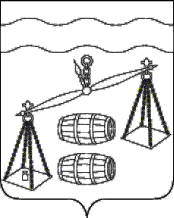 АДМИНИСТРАЦИЯ СЕЛЬСКОГО ПОСЕЛЕНИЯ«Деревня Алнеры»Калужская областьПОСТАНОВЛЕНИЕОт 27.10.2020г.                                                                               №30                                                     Об отчете об исполнении бюджета СП «Деревня Алнеры» за 9 месяцев 2020 года                     Рассмотрев  исполнение бюджета СП «Деревня Алнеры» за 9 месяцев 2020 года, администрация СП «Деревня Алнеры»                                               ПОСТАНОВЛЯЕТ:1. Утвердить отчет об исполнении бюджета СП «Деревня Алнеры за 9 месяцев 2020 года по доходам в сумме 1816461 рубль 80 копеек, по расходам в сумме 1816075 рублей 29 копеек, с профицитом бюджета в сумме 386 рублей 51 копейка.2. Утвердить исполнение доходов бюджета СП «Деревня Алнеры за 9 месяцев 2020 года согласно приложению №1 к настоящему постановлению.3. Утвердить исполнение расходов бюджета СП «Деревня Алнеры за 9 месяцев 2020 года по ведомственной структуре расходов согласно приложению №2 к настоящему постановлению.4. Утвердить исполнение расходов бюджета СП «Деревня Алнеры за 9 месяцев 2020 года по разделам, подразделам классификации расходов согласно приложению №3 к настоящему постановлению.5. Утвердить исполнение источников финансирования дефицита бюджета по кодам классификации источников финансирования дефицита бюджета СП «Деревня Алнеры за  9 месяцев 2020 года согласно приложению №4 к настоящему постановлению.	7. Направить отчет об исполнении бюджета СП «Деревня Алнеры за 9 месяцев 2020 года на рассмотрение в Сельскую Думу СП «Деревня Алнеры.Глава администрацииСП «Деревня Алнеры»         _____________	С. Н. МаринаПриложение №1Приложение №1Приложение №1Исполнение бюджета СП "Деревня Алнеры" по кодам классификации доходов за 9 месяцев 2020 годаИсполнение бюджета СП "Деревня Алнеры" по кодам классификации доходов за 9 месяцев 2020 годаИсполнение бюджета СП "Деревня Алнеры" по кодам классификации доходов за 9 месяцев 2020 годаЕдиница измерения: руб.Единица измерения: руб.Единица измерения: руб.Наименование показателяКодИсполнение за отчетный периодНаименование показателяКодИсполнение за отчетный период        НАЛОГОВЫЕ И НЕНАЛОГОВЫЕ ДОХОДЫ00010000000000000000172 098,90          НАЛОГИ НА ПРИБЫЛЬ, ДОХОДЫ0001010000000000000024 041,16            Налог на доходы физических лиц с доходов, источником которых является налоговый агент, за исключением доходов, в отношении которых исчисление и уплата налога осуществляются в соответствии со статьями 227,227 и 228 Налогового кодекса Российской Федерации.1821010201001100011024 041,16          НАЛОГИ НА СОВОКУПНЫЙ ДОХОД00010500000000000000389,10            Единый сельскохозяйственный налог18210503010011000110389,10          НАЛОГИ НА ИМУЩЕСТВО00010600000000000000147 668,64            Налог на имущество физических лиц, взимаемый по ставкам, применяемым  к объектам налогооблажения, расположенным в границах поселений182106010301010001106 249,00            Налог на имущество физических лиц, взимаемый по ставкам, применяемым к объектам налогообложения, расположенным в границах сельских поселений1821060103010210011084,97            Земельный налог с организаций, обладающих земельным участком, расположенным в границах сельских поселений18210606033101000110110 073,00            Земельный налог с организаций, обладающих земельным участком, расположенным в границах сельских поселений1821060603310210011020,75            Земельный налог с физических, обладающих земельным участком, расположенным в границах сельских поселений1821060604310100011029 501,00            Земельный налог с физических лиц, обладающих земельным участком, расположенным в границах сельских поселений (пени по соответствующему платежу)182106060431021001101 739,92        БЕЗВОЗМЕЗДНЫЕ ПОСТУПЛЕНИЯ000200000000000000001 644 362,90          БЕЗВОЗМЕЗДНЫЕ ПОСТУПЛЕНИЯ ОТ ДРУГИХ БЮДЖЕТОВ БЮДЖЕТНОЙ СИСТЕМЫ РОССИЙСКОЙ ФЕДЕРАЦИИ000202000000000000001 644 362,90            Дотация бюджетам поселений на выравнивание уровня бюджетной обеспеченности за счет средств районного фонда финансовой поддержки поселений00320215001100105150157 171,00            Дотации бюджетам сельских поселений на выравнивание бюджетной обеспеченности00320215001100315150496 919,00            Субсидии бюджетам сельских поселений на обеспечение комплексного развития сельских территорий00320225576100000150444 834,70            Субвенции бюджетам сельских поселений на осуществление первичного воинского учета на территориях, где отсутствуют военные комиссариаты0032023511810000015025 438,20            Межбюджетные трансферты, передаваемые бюджетам сельских поселений для компенсации дополнительных расходов, возникших в результате решений, принятых органами власти другого уровня, за счет средств муниципального района00320245160100478150520 000,00ИТОГО ДОХОДОВИТОГО ДОХОДОВ1 816 461,80Приложение №2Исполнение бюджета СП "Деревня Алнеры" по ведомственной структуре расходов за 9 месяцев 2020 годаИсполнение бюджета СП "Деревня Алнеры" по ведомственной структуре расходов за 9 месяцев 2020 годаИсполнение бюджета СП "Деревня Алнеры" по ведомственной структуре расходов за 9 месяцев 2020 годаИсполнение бюджета СП "Деревня Алнеры" по ведомственной структуре расходов за 9 месяцев 2020 годаИсполнение бюджета СП "Деревня Алнеры" по ведомственной структуре расходов за 9 месяцев 2020 годаИсполнение бюджета СП "Деревня Алнеры" по ведомственной структуре расходов за 9 месяцев 2020 годаИсполнение бюджета СП "Деревня Алнеры" по ведомственной структуре расходов за 9 месяцев 2020 годаЕдиница измерения: руб.Единица измерения: руб.Единица измерения: руб.Единица измерения: руб.Единица измерения: руб.Единица измерения: руб.Единица измерения: руб.Наименование показателяКГРБСРаздел, подразделЦелевая статьяГруппа и подгруппа видов расходовУточненные бюджетные ассигнованияИсполнено за отчетный периодНаименование показателяКГРБСРаздел, подразделЦелевая статьяГруппа и подгруппа видов расходовУточненные бюджетные ассигнованияИсполнено за отчетный периодАдминистрация (исполнительно-распорядительный орган) сельского поселения003000000000000000003 101 034,291 816 075,29      ОБЩЕГОСУДАРСТВЕННЫЕ ВОПРОСЫ003010000000000000001 042 242,76813 015,61        Функционирование Правительства Российской Федерации, высших исполнительных органов государственной власти субъектов Российской Федерации, местных администраций003010400000000000001 022 126,76792 899,61          Центральный аппарат00301044800001400000512 156,76380 882,02            Расходы на выплаты персоналу в целях обеспечения выполнения функций государственными (муниципальными) органами, казенными учреждениями, органами управления государственными внебюджетными фондами00301044800001400100443 529,00317 943,91              Расходы на выплаты персоналу государственных (муниципальных) органов00301044800001400120443 529,00317 943,91            Закупка товаров, работ и услуг для обеспечения государственных (муниципальных) нужд0030104480000140020068 627,7662 938,11              Иные закупки товаров, работ и услуг для обеспечения государственных (муниципальных) нужд0030104480000140024068 627,7662 938,11          Глава местной администрации (исполнительно-распорядительного органа муниципального образования)00301044800001410000509 970,00412 017,59            Расходы на выплаты персоналу в целях обеспечения выполнения функций государственными (муниципальными) органами, казенными учреждениями, органами управления государственными внебюджетными фондами00301044800001410100509 970,00412 017,59              Расходы на выплаты персоналу государственных (муниципальных) органов00301044800001410120509 970,00412 017,59        Другие общегосударственные вопросы0030113000000000000020 116,0020 116,00          Выполнение других обязательств государства0030113480000101000020 116,0020 116,00            Закупка товаров, работ и услуг для обеспечения государственных (муниципальных) нужд0030113480000101020019 249,0019 249,00              Иные закупки товаров, работ и услуг для обеспечения государственных (муниципальных) нужд0030113480000101024019 249,0019 249,00            Иные бюджетные ассигнования00301134800001010800867,00867,00              Уплата налогов, сборов и иных платежей00301134800001010850867,00867,00      НАЦИОНАЛЬНАЯ ОБОРОНА0030200000000000000032 943,0025 438,20        Мобилизационная и вневойсковая подготовка0030203000000000000032 943,0025 438,20          Осуществление первичного воинского учета на территориях, где отсутствуют военные комиссариаты0030203480005118000032 943,0025 438,20            Расходы на выплаты персоналу в целях обеспечения выполнения функций государственными (муниципальными) органами, казенными учреждениями, органами управления государственными внебюджетными фондами0030203480005118010032 943,0025 438,20              Расходы на выплаты персоналу государственных (муниципальных) органов0030203480005118012032 943,0025 438,20      НАЦИОНАЛЬНАЯ БЕЗОПАСНОСТЬ И ПРАВООХРАНИТЕЛЬНАЯ ДЕЯТЕЛЬНОСТЬ00303000000000000000527,030,00        Обеспечение пожарной безопасности00303100000000000000527,030,00          Мероприятия по пожарной безопасности в рамках муниципальной программы "Защита населения и территорий от чрезвычайных ситуаций, обеспечение пожарной безопасности и безопасности людей на водных объектах"00303101000002020000527,030,00            Закупка товаров, работ и услуг для обеспечения государственных (муниципальных) нужд00303101000002020200527,030,00              Иные закупки товаров, работ и услуг для обеспечения государственных (муниципальных) нужд00303101000002020240527,030,00      ЖИЛИЩНО-КОММУНАЛЬНОЕ ХОЗЯЙСТВО003050000000000000001 874 763,50870 878,15        Благоустройство003050300000000000001 874 763,50870 878,15          Уличное освещение в рамках муниципальной программы "Благоустройство территории поселения"00305031200004010000121 769,97121 702,96            Закупка товаров, работ и услуг для обеспечения государственных (муниципальных) нужд00305031200004010200121 769,97121 702,96              Иные закупки товаров, работ и услуг для обеспечения государственных (муниципальных) нужд00305031200004010240121 769,97121 702,96          Прочее благоустройство в рамках муниципальной программы "Благоустройство территории поселения"00305031200004050000127 921,83120 281,49            Закупка товаров, работ и услуг для обеспечения государственных (муниципальных) нужд00305031200004050200127 921,83120 281,49              Иные закупки товаров, работ и услуг для обеспечения государственных (муниципальных) нужд00305031200004050240127 921,83120 281,49          Обеспечение комплексного развития сельских территорий003050312000L5760000588 622,00588 621,60            Закупка товаров, работ и услуг для обеспечения государственных (муниципальных) нужд003050312000L5760200588 622,00588 621,60              Иные закупки товаров, работ и услуг для обеспечения государственных (муниципальных) нужд003050312000L5760240588 622,00588 621,60          Реализация проектов развития общественной инфраструктуры муниципальных образований, основанных на местных инициативах003050312000S0240000996 177,600,00            Закупка товаров, работ и услуг для обеспечения государственных (муниципальных) нужд003050312000S0240200996 177,600,00              Иные закупки товаров, работ и услуг для обеспечения государственных (муниципальных) нужд003050312000S0240240996 177,600,00          Реализация мероприятий муниципальной программы "Экология и охрана окружающей среды поселения"0030503280000500000040 272,1040 272,10            Закупка товаров, работ и услуг для обеспечения государственных (муниципальных) нужд0030503280000500020040 272,1040 272,10              Иные закупки товаров, работ и услуг для обеспечения государственных (муниципальных) нужд0030503280000500024040 272,1040 272,10      СОЦИАЛЬНАЯ ПОЛИТИКА00310000000000000000149 558,00106 743,33        Пенсионное обеспечение00310010000000000000149 558,00106 743,33          Реализация мероприятий муниципальной программы "Совершенствование организации по решению общегосударственных вопросов и создание условий муниципальной службы", доплата к пенсии муниципальным служащим00310014800001020000149 558,00106 743,33            Социальное обеспечение и иные выплаты населению00310014800001020300149 558,00106 743,33              Публичные нормативные социальные выплаты гражданам00310014800001020310149 558,00106 743,33      ФИЗИЧЕСКАЯ КУЛЬТУРА И СПОРТ003110000000000000001 000,000,00        Другие вопросы в области физической культуры и спорта003110500000000000001 000,000,00          Реализация мероприятий по физической культуре и спорту муниципальной программы "Развитие молодежной политики и спорта на территории поселения"003110546000070200001 000,000,00            Закупка товаров, работ и услуг для обеспечения государственных (муниципальных) нужд003110546000070202001 000,000,00              Иные закупки товаров, работ и услуг для обеспечения государственных (муниципальных) нужд003110546000070202401 000,000,00ВСЕГО РАСХОДОВ:ВСЕГО РАСХОДОВ:ВСЕГО РАСХОДОВ:ВСЕГО РАСХОДОВ:ВСЕГО РАСХОДОВ:3 101 034,291 816 075,29Приложение №3Исполнение бюджета СП "Деревня Алнеры" по разделам и подразделам классификации расходов за 9 месяцев 2020 годаИсполнение бюджета СП "Деревня Алнеры" по разделам и подразделам классификации расходов за 9 месяцев 2020 годаИсполнение бюджета СП "Деревня Алнеры" по разделам и подразделам классификации расходов за 9 месяцев 2020 годаИсполнение бюджета СП "Деревня Алнеры" по разделам и подразделам классификации расходов за 9 месяцев 2020 годаЕдиница измерения: руб.Единица измерения: руб.Единица измерения: руб.Единица измерения: руб.Наименование показателяРаздел, подразделУточненные бюджетные ассигнованияИсполнено за отчетный периодНаименование показателяРаздел, подразделУточненные бюджетные ассигнованияИсполнено за отчетный период      ОБЩЕГОСУДАРСТВЕННЫЕ ВОПРОСЫ01001 042 242,76813 015,61        Функционирование Правительства Российской Федерации, высших исполнительных органов государственной власти субъектов Российской Федерации, местных администраций01041 022 126,76792 899,61        Другие общегосударственные вопросы011320 116,0020 116,00      НАЦИОНАЛЬНАЯ ОБОРОНА020032 943,0025 438,20        Мобилизационная и вневойсковая подготовка020332 943,0025 438,20      НАЦИОНАЛЬНАЯ БЕЗОПАСНОСТЬ И ПРАВООХРАНИТЕЛЬНАЯ ДЕЯТЕЛЬНОСТЬ0300527,030,00        Обеспечение пожарной безопасности0310527,030,00      ЖИЛИЩНО-КОММУНАЛЬНОЕ ХОЗЯЙСТВО05001 874 763,50870 878,15        Благоустройство05031 874 763,50870 878,15      СОЦИАЛЬНАЯ ПОЛИТИКА1000149 558,00106 743,33        Пенсионное обеспечение1001149 558,00106 743,33      ФИЗИЧЕСКАЯ КУЛЬТУРА И СПОРТ11001 000,000,00        Другие вопросы в области физической культуры и спорта11051 000,000,00ВСЕГО РАСХОДОВ:ВСЕГО РАСХОДОВ:3 101 034,291 816 075,29Приложение №4Исполнение бюджета СП "Деревня Алнеры" по кодам классификации источников финансирования дефицита бюджетов за 9 месяцев 2020 годаИсполнение бюджета СП "Деревня Алнеры" по кодам классификации источников финансирования дефицита бюджетов за 9 месяцев 2020 годаИсполнение бюджета СП "Деревня Алнеры" по кодам классификации источников финансирования дефицита бюджетов за 9 месяцев 2020 годаИсполнение бюджета СП "Деревня Алнеры" по кодам классификации источников финансирования дефицита бюджетов за 9 месяцев 2020 годаНаименование показателяКод источника финансирования
дефицита бюджета по бюджетной классификацииУтверждённые бюджетные 
назначенияИсполненоНаименование показателяКод источника финансирования
дефицита бюджета по бюджетной классификацииУтверждённые бюджетные 
назначенияИсполненоИсточники финансирования дефицита бюджета - всегоx132,74-386,51Изменение остатков средств132,74-386,51Увеличение прочих остатков денежных средств бюджетов сельских поселений00001050201100000510-3 100 901,55-1 817 052,80Уменьшение прочих остатков денежных средств бюджетов сельских поселений000010502011000006103 101 034,291 816 666,29